ПРОЄКТ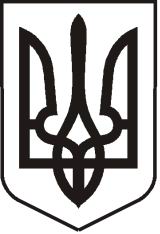 УКРАЇНАЛУГАНСЬКА   ОБЛАСТЬ ПОПАСНЯНСЬКА  МІСЬКА  РАДА ВИКОНАВЧИЙ КОМІТЕТРIШЕННЯ 17 грудня  2019 р.                              м. Попасна	                  	            №Про затвердження комплексноїсхеми розміщення  тимчасовихспоруд для провадження підприємницької діяльності та архітектурні типи в межах вулиць Миру та Первомайська міста  Попасна    Згідно ст.ст. 30,59,73 Закону України «Про місцеве самоврядування  в Україні»,    п.1.6 Наказу Міністерства регіонального розвитку, будівництва та житлово-комунального господарства України від 21.10.2011 № 244 «Про затвердження Порядку розміщення тимчасових споруд для провадження  підприємницької діяльності», ст.14 Закону України «Про основи містобудування»,  ст.28  Закону України «Про регулювання містобудівної діяльності» , Закону України «Про архітектурну діяльність», керуючись Правилами благоустрою    території міста Попасна затверджених  рішенням  міської ради від 21.12.2018 № 101/4 «Про внесення змін до рішення Попаснянської міської ради від 14.07.2011 № 13/10 «Про затвердження Правил благоустрою території міста» (зі змінами),  виконавчий комітет Попаснянської міської ради  ВИРІШИВ:Затвердити  комплексну схему розміщення  тимчасових споруд для провадження підприємницької діяльності міста Попасна в межах вулиць Миру (район АТБ), Первомайська та архітектурні типи тимчасових споруд (додається).Розміщення тимчасових споруд торговельного, побутового, соціально-культурного чи іншого призначення для здійснення підприємницької діяльності (далі - ТС) на території міста  Попасна проводиться у відповідності до затвердженої комплексної схеми розміщення ТС.Власникам (користувачам) ТС при розміщенні та експлуатації ТС необхідно керуватися нормами чинного законодавства, дотримуватися вимог щодо забезпечення технологічної безпеки та упорядкування прилеглої території:      3.1. Розміщення ТС провадити згідно з паспортами прив’язки ТС, що видаються в межах      червоних ліній міських вулиць і доріг та смуг відчуження автомобільних доріг за погодженням з Управлінням патрульної поліції у м. Лисичанськ, дорожньо-експлуатаційними та іншими заінтересованими організаціями.           3.2.  ТС не повинна мати заглиблені в ґрунт фундаменти і не перевищувати за висотою                3 метрів,ТС по зовнішньому контуру не повинні  перевищувати 30 кв.м                3.3. В охоронних зонах інженерних комунікацій дозволяється розміщувати ТС  з    обов'язковим погодженням з організаціями, які експлуатують ці комунікації.           3.4.  Біля кожної ТС зобов’язати  власника встановити  урну для сміття, місткістю не                        менше 0,01 куб.м.     3.5. Підключення ТС до інженерних мереж повинне здійснюватися з дотриманням умов і правил технічної експлуатації відповідних мереж і гарантувати безпеку користувачів дорожніх об'єктів.     3.6. Ділянки, на яких розміщуються ТС, повинні бути упорядковані. Власники (користувачі) ТС зобов’язані виконати благоустрій та озеленення  прилеглої території (прибирання  прилеглої території навколо кіоску  в радіусі 25 м, територія і підходи до кіоску вимощувати  тротуарною плиткою).       3.7. Під час розміщення ТС не допускається пошкодження або знищення зелених   насаджень.Після розміщення ТС замовник подає до виконавчого комітету Попаснянської  міської ради письмову заяву за формою, наведеною у додатку 2 до Порядку розміщення тимчасових споруд для провадження підприємницької діяльності, затвердженого Наказом Міністерства регіонального розвитку, будівництва та житлово-комунального господарства України від 21.10.2011 № 244, у якій зазначає, що він виконав вимоги паспорта прив'язки, а також надає копію договору на прибирання та вивіз сміття з суб’єктом господарювання, що обслуговує територію, де розміщується ТС, на період дії паспорта прив’язки ТС.Строк дії паспорта прив'язки ТС визначається  відділом житлово-комунального          господарства, архітектури, містобудування   та землеустрою   виконавчого комітету Попаснянської  міської ради. Контроль за розміщенням та функціонуванням ТС покласти на     відділ  житлово -         комунального господарства, архітектури, містобудування та землеустрою   виконавчого комітету Попаснянської   міської ради.Контроль  за виконанням цього рішення покласти на заступника  міського голови Хащенка Д.В та відділ житлово-комунального господарства, архітектури,         містобудування   та землеустрою   виконавчого комітету міської ради.            Міський голова                                                                                             Ю.І.ОнищенкоПідготувала: Кандаурова 21225